Pre-writing Graphic OrganizerDirections: Use the chart below to organize the elements of your Greek myth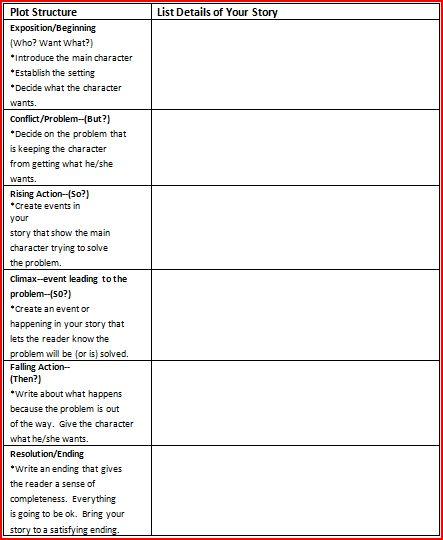 